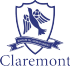 EQUAL OPPORTUNITIES MONITORING FORM strictly confidential  Position applied for:   ______________________________________________________________________  G:\My Drive\Temp Files\Downloads\Equal-Opps-Monitoring-Form-2016.doc  This section of the form will be detached from your application and will be used solely for monitoring purposes and will  be kept separately from your application. Claremont School recognises, and is committed to, ensuring applicants and  employees from all sections of the community are treated equally regardless of race, gender, disability, age, sexual  orientation, religion or belief, gender reassignment, marital and civil partnership status, or pregnancy and maternity. We  welcome applications from all sections of the community. You are not obliged to complete this form but it is helpful to the School in maintaining equal opportunities. All information provided will be treated in confidence. Please complete the  form as you feel is most appropriate for you.White: □ British □ Any other white background*Mixed: □ White and Black Caribbean □ White and Black African □ White and Asian □ Any other mixed background*Black or Black British: □ Caribbean □ African □ Any other Black background*Asian or Asian British: □ Indian □ Pakistani □ Bangladeshi □ any other Asian background*Chinese or other Ethnic Group: □ Chinese □ Other Ethnic Group**Please specifyGender: Please specifyDate of BirthDo you consider yourself to have a disability?  □ Yes □ No If yes, please state nature of disability:The Equality Act defines disability as "A physical or mental impairment which has a substantial and long-term effect on a person's ability to carry out normal day-to-day activities". Are there any adjustments that may be required to be made  should you be invited for interview?If you wish, you may disclose information about yourself in this section about your Religion: